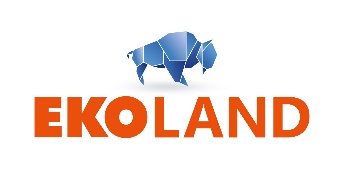 HARMONOGRAM  WYWOZU  ODPADÓW  Z TERENU GMINA TRZYDNIK DUŻY NA ROK 2021HARMONOGRAM  WYWOZU  ODPADÓW  Z TERENU GMINA TRZYDNIK DUŻY NA ROK 2021HARMONOGRAM  WYWOZU  ODPADÓW  Z TERENU GMINA TRZYDNIK DUŻY NA ROK 2021HARMONOGRAM  WYWOZU  ODPADÓW  Z TERENU GMINA TRZYDNIK DUŻY NA ROK 2021HARMONOGRAM  WYWOZU  ODPADÓW  Z TERENU GMINA TRZYDNIK DUŻY NA ROK 2021HARMONOGRAM  WYWOZU  ODPADÓW  Z TERENU GMINA TRZYDNIK DUŻY NA ROK 2021HARMONOGRAM  WYWOZU  ODPADÓW  Z TERENU GMINA TRZYDNIK DUŻY NA ROK 2021Pojemniki  i  worki  wystawiać  do  godz.  7 00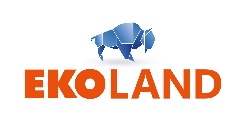 Pojemniki  i  worki  wystawiać  do  godz.  7 00Pojemniki  i  worki  wystawiać  do  godz.  7 00Pojemniki  i  worki  wystawiać  do  godz.  7 00Pojemniki  i  worki  wystawiać  do  godz.  7 00Pojemniki  i  worki  wystawiać  do  godz.  7 00Pojemniki  i  worki  wystawiać  do  godz.  7 00Lp.Data  wywozuData  wywozuData  wywozuData  wywozuData  wywozuMiejscowościLp.niesegregowane (zmieszane) odpady komunalneniesegregowane (zmieszane) odpady komunalneodpady zbierane selektywnie metale i tworzywa sztuczneodpady zbierane selektywnie: papier i tekturaodpady zbierane selektywnie:  szkłoMiejscowości111.01.202111.01.202111.01.2021108.02.202108.02.202108.02.2021108.03.202108.03.202108.03.2021Łychów Szlachecki106.04.202119.04.202106.04.202106.04.2021Rzeczyca Ziemiańska104.05.202117.05.202104.05.202104.05.2021Rzeczyca Ziemiańska Kolonia131.05.202114.06.202131.05.202131.05.2021128.06.202112.07.202128.06.202128.06.2021126.07.202109.08.202126.07.202126.07.2021123.08.202106.09.202123.08.202123.08.2021120.09.202104.10.202120.09.202120.09.2021118.10.202118.10.202118.10.2021115.11.202115.11.202115.11.2021113.12.202113.12.202113.12.2021213.01.202113.01.202113.01.2021210.02.202110.02.202110.02.2021210.03.202110.03.202110.03.2021Dąbrowa ,208.04.202121.04.202108.04.202108.04.2021Dąbrowa Choiny ,206.05.202119.05.202106.05.202106.05.2021Dąbrowa Kolonia ,202.06.202116.06.202102.06.202102.06.2021Owczarnia ,230.06.202114.07.202130.06.202130.06.2021Rzeczyca Księża ,228.07.202111.08.202128.07.202128.07.2021Zielonka225.08.202108.09.202125.08.202125.08.2021222.09.202106.10.202122.09.202122.09.2021220.10.202120.10.202120.10.2021217.11.202117.11.202117.11.2021215.12.202115.12.202115.12.2021315.01.202115.01.202115.01.2021312.02.202112.02.202112.02.2021312.03.202112.03.202112.03.2021Agatówka ,310.04.202123.04.202110.04.202110.04.2021Trzydnik Duży ,308.05.202121.05.202108.05.202108.05.2021Trzydnik Mały ,305.06.202118.06.202105.06.202105.06.2021Trzydnik Duży Kolonia302.07.202116.07.202102.07.202102.07.2021330.07.202113.08.202130.07.202130.07.2021327.08.202110.09.202127.08.202127.08.2021324.09.202108.10.202124.09.202124.09.2021322.10.202122.10.202122.10.2021319.11.202119.11.202119.11.2021317.12.202117.12.202117.12.2021Lp.Data  wywozuData  wywozuData  wywozuData  wywozuData  wywozuMiejscowościLp.niesegregowane (zmieszane) odpady komunalneniesegregowane (zmieszane) odpady komunalneodpady zbierane selektywnie metale i tworzywa sztuczneodpady zbierane selektywnie: papier i tekturaodpady zbierane selektywnie:  szkłoMiejscowości426.01.202126.01.202126.01.2021423.02.202123.02.202123.02.2021423.03.202107.04.202123.03.202123.03.2021420.04.202105.05.202120.04.202120.04.2021Wola Trzydnicka ,418.05.202101.06.202118.05.202118.05.2021Węglinek ,415.06.202129.06.202115.06.202115.06.2021Węglin ,413.07.202127.07.202113.07.202113.07.2021Łychów Gościeradowski410.08.202124.08.202110.08.202110.08.2021407.09.202121.09.202107.09.202107.09.2021405.10.202119.10.202105.10.202105.10.2021403.11.202103.11.202103.11.2021430.11.202130.11.202130.11.2021428.12.202128.12.202128.12.2021528.01.202128.01.202128.01.2021525.02.202125.02.202125.02.2021525.03.202109.04.202125.03.202125.03.2021Budki ,522.04.202107.05.202122.04.202122.04.2021Liśnik Mały520.05.202104.06.202120.05.202120.05.2021Olbięcin ,517.06.202101.07.202117.06.202117.06.2021Wólka Olbięcka ,515.07.202129.07.202115.07.202115.07.2021Dębowiec512.08.202126.08.202112.08.202112.08.2021509.09.202123.09.202109.09.202109.09.2021507.10.202121.10.202107.10.202107.10.2021505.11.202105.11.202105.11.2021502.12.202102.12.202102.12.2021530.12.202130.12.202130.12.2021